ПОЛОЖЕНИЕ
о порядке установления охранных зон объектов газораспределительной системы, размерах и режиме их использования1. Настоящим Положением определяются порядок установления охранных зон объектов газораспределительной системы, размеры и режим их использования.2. Требования настоящего Положения обязательны для соблюдения:местными исполнительными и распорядительными органами;юридическими лицами и индивидуальными предпринимателями, имеющими в собственности, хозяйственном ведении или оперативном управлении объекты газораспределительной системы либо имеющими возможность принятия решения в отношении объектов газораспределительной системы в рамках управления общим имуществом (далее, если не определено иное, – владельцы объектов газораспределительной системы);землепользователями (собственниками, владельцами, пользователями, арендаторами, субарендаторами) земельных участков, расположенных в охранных зонах;юридическими и физическими лицами, в том числе индивидуальными предпринимателями, производящими работы или осуществляющими (намеревающимися осуществлять) иную деятельность в охранных зонах;проектными организациями;территориальными организациями по государственной регистрации недвижимого имущества, прав на него и сделок с ним. 3. В настоящем Положении используются термины и их определения в значениях, установленных Законом Республики Беларусь «О газоснабжении», и Правилами пользования газом в быту, утвержденными постановлением Совета Министров Республики Беларусь от 19 ноября 2007 г. № 1539.4. Действие настоящего Положения распространяется на следующие проектируемые, строящиеся и введенные в эксплуатацию объекты газораспределительной системы:4.1. наружные газопроводы:подземные, подводные;межпоселковые, распределительные, внеплощадочные, внутриплощадочные, газопроводы-вводы;высокого давления I категории, высокого давления II категории, среднего давления, низкого давления;4.2. газорегуляторные пункты (далее – ГРП), шкафные газорегуляторные пункты (далее – ШРП);4.3. автомобильные газозаправочные станции (далее – АГЗС), резервуарные установки сжиженного углеводородного газа (далее – РУ), групповые баллонные установки;4.4. опознавательные и сигнальные знаки местонахождения газопроводов и сооружений на них.5. Действие настоящего Положения не распространяется на магистральные трубопроводы, предназначенные для транспортировки газа.6. В целях обеспечения промышленной, пожарной и экологической безопасности объектов газораспределительной системы, включая обеспечение безопасных условий их эксплуатации, исключения возможности повреждения таких объектов, причинения вреда жизни, здоровью граждан, имуществу юридических и физических лиц, в том числе индивидуальных предпринимателей, устанавливаются охранные зоны:6.1. вдоль газопроводов высокого давления I категории – в виде участка земли, ограниченного условными линиями, проходящими в 10 метрах от оси газопровода с каждой стороны;6.2. вдоль газопроводов высокого давления II категории – в виде участка земли, ограниченного условными линиями, проходящими в 7 метрах от оси газопровода с каждой стороны;6.3. вдоль газопроводов среднего давления – в виде участка земли, ограниченного условными линиями, проходящими в 4 метрах от оси газопровода с каждой стороны;6.4. вдоль газопроводов низкого давления – в виде участка земли, ограниченного условными линиями, проходящими в 2 метрах от оси газопровода с каждой стороны;6.5. вдоль подводных переходов газопроводов – в виде участка водного пространства от водной поверхности до дна, заключенного между параллельными плоскостями, отстоящими от осей крайних ниток переходов газопроводов на 50 метров с каждой стороны;6.6. вокруг зданий ГРП, ШРП, территорий АГЗС, РУ и групповых баллонных установок – в виде участка земли, ограниченного условной линией, отстоящей от границ территорий указанных объектов на 10 метров во все стороны.7. Минимальные расстояния по горизонтали от объектов газораспределительной системы до зданий, строений, сооружений и других подземных инженерных коммуникаций определяются техническими нормативными правовыми актами, включая строительные нормы, иными правилами и не должны допускать механического, химического и электрического воздействия на объекты газораспределительной системы.8. Трассы газопроводов на местности отмечаются указателями (реперами, настенными указателями и другим) расположения трассы газопроводов (далее, если не указано иное, – указатели).9. Указатели устанавливаются:9.1. на прямых участках трассы газопровода на расстоянии прямой видимости не более 100 метров друг от друга на территории населенных пунктов и не более чем через 500 метров за пределами населенных пунктов (с учетом указателей, установленных в местах расположения сетевых сооружений, поворотов и ответвлений газопроводов);9.2. в местах пересечения трассы газопровода с фиксированными границами земельных участков землепользователей, согласованных с землепользователями;9.3. в углах поворота трассы газопровода;9.4. в местах перехода газопровода через судоходные и несудоходные водотоки, в том числе каналы, овраги. Места пересечения газопроводов с судоходными и сплавными реками, а также каналами обозначаются на берегах сигнальными знаками;9.5. в местах перехода через автомобильные и железные дороги – по согласованию с организациями, эксплуатирующими такие транспортные коммуникации;9.6. в местах ответвлений полиэтиленовых газопроводов и неразъемных соединений полиэтиленовых газопроводов со стальными;9.7. в местах производства ремонтно-восстановительных работ;9.8. в местах пересечения трассы газопровода с трассами магистральных трубопроводов.10. Указатели крепятся в населенных пунктах на высоте 0,5–1,8 метра, за пределами населенных пунктов на высоте 1,5–2,0 метра от поверхности земли до его нижнего края лицевой стороной к газопроводу (при установке на стенах зданий или на железобетонных, пластмассовых, металлических опорах, расположенных вдоль трассы газопровода).За пределами населенных пунктов указатели устанавливаются на расстоянии 1 метра от оси газопровода справа по ходу газа на металлических, пластмассовых или железобетонных опорах лицевой стороной к газопроводу.Изготовление и оформление указателей расположения трассы подземных газопроводов осуществляется в порядке согласно приложению 1.11. Установка указателей должна осуществляться после предоставления в установленном порядке для них земельных участков:11.1. на строящихся газопроводах – строительно-монтажными организациями;11.2. на действующих газопроводах – владельцем объектов газораспределительной системы и (или) уполномоченным им лицом.12. Изъятие и предоставление земельных участков для строительства и обслуживания объектов газораспределительной системы осуществляются местными исполнительными и распорядительными органами в соответствии с законодательством об охране и использовании земель, государственная регистрация таких объектов – организацией по государственной регистрации недвижимого имущества, прав на него и сделок с ним в соответствии с законодательством о государственной регистрации недвижимого имущества, прав на него и сделок с ним. Для упорядочения земельных отношений и обеспечения режима использования охранных зон:устанавливаются охранные зоны, указанные в пункте 6 настоящего Положения, без изъятия и изменения целевого назначения земельных участков;по решениям местных исполнительных и распорядительных органов устанавливаются ограничения (обременения) прав землепользователей на земельные участки, расположенные в охранных зонах. Государственная регистрация земельных участков, предоставленных для строительства и (или) обслуживания объектов газораспределительной системы, прав, ограничений (обременений) прав на них, а также таких объектов, расположенных на земельных участках, осуществляется организациями по государственной регистрации недвижимого имущества, прав на него и сделок с ним;владельцы объектов газораспределительной системы вправе требовать установления земельных сервитутов в порядке, определенном Кодексом Республики Беларусь о земле, в том числе для обеспечения прокладки и эксплуатации газопроводов, включая обеспечение прохода и проезда к объектам газораспределительной системы.13. Владельцы объектов газораспределительной системы обязаны предоставлять планы (схемы) расположения таких объектов (газопроводов и сооружений на них), прохождения их трасс в структурные подразделения землеустройства местных исполнительных комитетов и структурные подразделения местных исполнительных комитетов, осуществляющие государственно-властные полномочия в области архитектурной, градостроительной и строительной деятельности, для внесения этих сведений соответственно в земельно-кадастровую и градостроительную документацию.Для учета в работе по созданию и ведению (эксплуатации, обновлению) земельно-информационной системы Республики Беларусь структурные подразделения землеустройства местных исполнительных комитетов направляют планы (схемы) расположения объектов газораспределительной системы (газопроводов и сооружений на них) в организацию по землеустройству, эксплуатирующую земельно-информационную систему Республики Беларусь на территории соответствующей области, г. Минска.Предоставление планов (схем) расположения объектов газораспределительной системы (газопроводов и сооружений на них) в соответствии с частью первой настоящего пункта, а также по запросам заинтересованных лиц, производящих работы или осуществляющих (намеревающихся осуществлять) иную деятельность в охранных зонах, осуществляется владельцами объектов газораспределительной системы с учетом требований и ограничений, определенных постановлением Совета Министров Республики Беларусь от 12 августа 2014 г. № 783 «О служебной информации ограниченного распространения и информации, составляющей коммерческую тайну».14. В границах охранных зон разрешается на основании предварительного письменного согласия владельца объекта газораспределительной системы и без получения разрешения на право производства ремонтных, строительных и земляных работ в охранной зоне объектов газораспределительной системы по форме согласно приложению 2, выдаваемого газоснабжающей организацией (далее, если не указано иное, – разрешение):14.1. осуществлять мелиоративные работы, добычу рыбы придонными орудиями лова, колку и заготовку льда, навал снега при его уборке в зимнее время, складирование оборудования, материалов, кормов, удобрений, посадку, выращивание, допускать произрастание деревьев с учетом положений подпункта 16.10 пункта 16 настоящего Положения;14.2. намереваться осуществлять, в том числе проектировать:расположение стоянок и остановок транспортных средств, тракторов и других самоходных машин, в том числе плоскостных автомобильных стоянок, парковок с усовершенствованным покрытием или без него, полевых станов, летних лагерей для содержания сельскохозяйственных животных, стрельбищ, причалов для стоянок судов, барж и плавучих кранов, выделенных рыбопромысловых участков, водопоев;прокладку оросительных и осушительных каналов;возведение сооружений мелиоративных систем, малых архитектурных форм.15. Для получения указанного в пункте 14 настоящего Положения согласия владельца объекта газораспределительной системы заинтересованное лицо направляет владельцу объекта газораспределительной системы письменный запрос с указанием:вида работ либо иной деятельности, которую заинтересованное лицо намеревается осуществлять в охранной зоне, а также сроков и иных условий их осуществления;испрашиваемого срока рассмотрения владельцем объекта газораспределительной системы этого запроса, но не менее пяти рабочих дней.В течение срока, указанного в запросе согласно абзацу третьему части первой настоящего пункта, со дня регистрации такого запроса владелец объекта газораспределительной системы рассматривает его и направляет письменное согласие заинтересованному лицу, от которого поступил запрос, либо уведомляет об отказе в выдаче такого согласия с указанием причин отказа и рекомендаций, направленных на их устранение.Основанием для отказа в выдаче указанного согласия является содержание в запросе сведений о выполнении работ либо иной деятельности в охранной зоне, которые могут повлечь повреждение объектов газораспределительной системы, причинение вреда жизни, здоровью граждан, имуществу юридических и физических лиц, в том числе индивидуальных предпринимателей.16. В границах охранных зон запрещается:16.1. перемещать, демонтировать, засыпать, повреждать указатели трасс подземных газопроводов и мест расположения сетевых сооружений на них, контрольно-измерительные пункты;16.2. открывать самовольно люки газовых колодцев и коверов, ворота РУ и двери ГРП, ШРП, станций защиты газопроводов от коррозии, открывать и закрывать краны и задвижки, отключать и включать средства энергоснабжения и телемеханики газопроводов;16.3. устраивать свалки, выливать агрессивные жидкости, в том числе растворы кислот, солей и щелочей;16.4. складировать материалы и оборудование, в том числе для временного хранения, вдоль трассы подземного газопровода в пределах 2 метров по обе стороны от его оси;16.5. разрушать сооружения и устройства, предохраняющие газопроводы и сооружения на них от повреждений;16.6. бросать якоря, проходить с отданными якорями, цепями, лотами, волокушами, проводить траление жесткими и полужесткими тралами;16.7. разводить огонь и размещать какие-либо открытые или закрытые источники огня;16.8. проводить любые мероприятия, связанные с большим скоплением людей, не занятых выполнением разрешенных в установленном порядке работ;16.9. осуществлять строительство зданий, строений и сооружений с нарушением минимальных расстояний до объектов газораспределительной системы, установленных техническими нормативными правовыми актами, включая строительные нормы, и иными правилами;16.10. осуществлять посадку, выращивание, допускать произрастание деревьев в пределах:1 метра по обе стороны от оси подземного полиэтиленового газопровода диаметром до 63 мм включительно;2 метров по обе стороны от оси подземного стального газопровода независимо от его диаметра, подземного полиэтиленового газопровода диаметром более 63 мм.17. Земельные участки, входящие в охранные зоны, используются землепользователями с обязательным соблюдением требований настоящего Положения.Землепользователи, использующие земельные участки, входящие в охранные зоны, обязаны:обеспечивать сохранность объектов газораспределительной системы, соблюдать режим использования их охранных зон;предоставлять возможность подъезда (подхода) к объектам газораспределительной системы при проведении владельцами объектов газораспределительной системы плановых и аварийных работ;соблюдать установленные ограничения (обременения) прав на земельные участки, в том числе условия земельных сервитутов;уведомлять владельцев объектов газораспределительной системы обо всех случаях повреждения объектов газораспределительной системы и нарушениях режима использования их охранных зон, в том числе сторонними лицами.18. Сельскохозяйственные работы в охранных зонах производятся землепользователями с предварительным уведомлением об их начале владельцев объектов газораспределительной системы.19. Производство ремонтных, строительных и земляных работ в охранных зонах должно выполняться в соответствии с законодательством об архитектурной, градостроительной и строительной деятельности и соблюдением требований настоящего Положения.20. В границах охранных зон запрещается, если иное не определено настоящим Положением, производство ремонтных, строительных и земляных работ без разрешения, выдаваемого газоснабжающей организацией.К ремонтным, строительным и земляным работам, осуществляемым в границах охранных зон, в том числе относятся:строительные, монтажные, взрывные и земляные работы, связанные с разработкой грунта, а также планировкой грунта при помощи бульдозеров, экскаваторов и других землеройных механизмов;геолого-съемочные, поисковые, геодезические и другие изыскательные работы, связанные с устройством скважин, шурфов и взятием проб грунта (кроме почвенных образцов);дноочистительные и землечерпальные работы на водоемах.Производство ремонтно-путевых и других работ на железнодорожных путях в охранной зоне (кроме связанных с раскопками в грунтах основания земляного полотна) осуществляется организациями, входящими в состав государственного объединения «Белорусская железная дорога», без получения разрешения и присутствия представителей владельца объекта газораспределительной системы.При возникновении аварий выполнение ремонтных, строительных и земляных работ на сооружениях и коммуникациях, расположенных в охранных зонах, разрешается производить без разрешения с предварительным уведомлением владельца объекта газораспределительной системы и в присутствии представителя владельца объекта газораспределительной системы, а также с соблюдением требований, определенных в пункте 53 Правил подготовки организаций к отопительному сезону, его проведения и завершения, утвержденных постановлением Совета Министров Республики Беларусь от 14 мая 2020 г. № 286.21. Заинтересованное юридическое лицо или индивидуальный предприниматель при необходимости производства ремонтных, строительных и земляных работ в охранной зоне объекта газораспределительной системы для получения разрешения представляет в газоснабжающую организацию или ее структурное подразделение в письменной или электронной форме через единый портал электронных услуг:заявление о получении разрешения на право производства ремонтных, строительных и земляных работ в охранной зоне объекта газораспределительной системы (далее – заявление о производстве работ);проект производства работ, соответствующий требованиям законодательства об архитектурной, градостроительной и строительной деятельности (далее – проект производства работ).Газоснабжающая организация (ее структурное подразделение) рассматривает заявление о производстве работ, проект производства работ и принимает решение о выдаче юридическому лицу или индивидуальному предпринимателю разрешения по форме согласно приложению 2 или об отказе в его выдаче (об отказе в осуществлении административной процедуры) в срок, установленный в подпункте 3.15.1 пункта 3.15 единого перечня административных процедур, осуществляемых в отношении субъектов хозяйствования, утвержденного постановлением Совета Министров Республики Беларусь от 24 сентября 2021 г. № 548.В принятии заявления о производстве работ отказывается в случаях, определенных в статье 17 Закона Республики Беларусь от 28 октября 2008 г. № 433-З «Об основах административных процедур», а также при:несоответствии этого заявления установленной форме;наличии в данном заявлении незаполненных граф (строк) либо описок, опечаток и арифметических ошибок, влияющих на объективность принятия административного решения.В осуществлении административной процедуры заинтересованному лицу отказывается в случаях, определенных в статье 25 Закона Республики Беларусь «Об основах административных процедур», а также при:получении газоснабжающей организацией (ее структурным подразделением) информации об отсутствии государственной регистрации заинтересованного лица как юридического лица или индивидуального предпринимателя;производстве ремонтных, строительных и земляных работ:влекущих создание (устройство) в охранной зоне объекта газораспределительной системы, находящегося в хозяйственном ведении газоснабжающей организации, капитальных строений (зданий, сооружений), инженерных коммуникаций или других объектов, указанных в пункте 14 настоящего Положения, без предварительного письменного согласия газоснабжающей организации;запрещенных к осуществлению в охранной зоне согласно пункту 16 настоящего Положения;получении газоснабжающей организацией (ее структурным подразделением) от владельца объекта газораспределительной системы, в охранной зоне которого необходимо производство ремонтных, строительных и земляных работ:информации о производстве ремонтных, строительных и земляных работ, влекущих создание (устройство) в охранной зоне капитальных строений (зданий, сооружений), инженерных коммуникаций или других объектов, указанных в пункте 14 настоящего Положения, без предварительного письменного согласия такого владельца объекта газораспределительной системы;обоснованного отказа в производстве ремонтных, строительных и земляных работ в охранной зоне его объекта газораспределительной системы.Мотивированный отказ в принятии заявления о производстве работ либо в осуществлении административной процедуры (в выдаче разрешения) с указанием правовых оснований принятого административного решения, фактических обстоятельств, установленных при рассмотрении этого заявления, порядка обжалования административного решения оформляется газоснабжающей организацией (ее структурным подразделением):на заявлении о производстве работ в случае подачи такого заявления в письменной форме;на едином портале электронных услуг электронным сообщением в личный электронный кабинет и на адрес электронной почты, указанный в заявлении о производстве работ, в случае подачи такого заявления в электронной форме через единый портал электронных услуг.22. Сведения о заявлении о производстве работ, выданном разрешении вносятся в реестр заявлений о получении разрешения на право производства ремонтных, строительных и земляных работ в охранной зоне объектов газораспределительной системы, форма которого определяется газоснабжающей организацией.23. Разрешение:23.1. составляется в двух экземплярах, один из которых вручается (направляется) заинтересованному лицу, а второй хранится у газоснабжающей организации в течение трех лет.Заинтересованному лицу разрешение вручается (направляется) в письменной или электронной форме посредством единого портала электронных услуг электронным сообщением в личный электронный кабинет и на адрес электронной почты, указанный в заявлении о производстве работ, в случае подачи такого заявления в электронной форме через единый портал электронных услуг;23.2. должно содержать:обязательные для соблюдения (исполнения) при производстве ремонтных, строительных и земляных работ требования (условия) к производству таких работ, включая вызов представителя газоснабжающей организации (владельца объекта газораспределительной системы) при уточнении контрольными шурфами точного месторасположения газопровода, определении его технического состояния и взаимного расположения с другими коммуникациями, в том числе в случаях, когда в проекте строительства (ремонта) коммуникаций предусмотрено минимальное (в пределах оговоренного техническими нормативными правовыми актами, включая строительные нормы и иные правила) расстояние между прокладываемой коммуникацией и действующим газопроводом, либо при пересечении газопровода другими коммуникациями;срок действия разрешения – до даты окончания производства ремонтных, строительных и земляных работ в охранной зоне, указанной заинтересованным лицом в заявлении о получении такого разрешения, но не более трех месяцев.К разрешению прилагается план (схема) расположения объектов газораспределительной системы в зоне производства работ согласно проекту производства работ с обязательной привязкой к статическим объектам на местности и с учетом требований и ограничений, определенных постановлением Совета Министров Республики Беларусь от 12 августа 2014 г. № 783.24. Юридические лица и индивидуальные предприниматели, получившие разрешение, обязаны соблюдать (исполнять) указанные в нем требования (условия) к производству ремонтных, строительных и земляных работ в охранной зоне.По истечении срока действия разрешения заинтересованное лицо вправе обратиться в порядке, установленном настоящим Положением, за получением нового разрешения, в случае если срок производства ремонтных, строительных и земляных работ превышает либо превысил три месяца.25. До начала ремонтных, строительных и земляных работ в охранной зоне организационно-распорядительным документом юридического лица или индивидуального предпринимателя, намеревающихся производить ремонтные, строительные и земляные работы в охранной зоне, из числа специалистов назначается лицо, ответственное за производство таких работ (далее – руководитель работ).26. Работы в охранной зоне производятся в присутствии руководителя работ, а также представителя газоснабжающей организации (владельца объекта газораспределительной системы) в порядке, определенном разрешением.27. Юридические лица и индивидуальные предприниматели, производящие ремонтные, строительные и земляные работы в охранных зонах, обязаны не позднее чем за сутки до начала работ в порядке, определенном разрешением, вызвать представителя газоснабжающей организации (владельца объекта газораспределительной системы) на место проведения работ.28. Работники юридического лица либо индивидуального предпринимателя, занятые на производстве ремонтных, строительных и земляных работ в охранных зонах в соответствии с проектом производства работ, должны быть проинструктированы руководителем работ о последовательности безопасного ведения работ, ознакомлены с местонахождением газопровода и сооружений на нем, их обозначением на местности, возможными аварийными ситуациями и действиями при их возникновении.29. Трасса газопровода и сооружения на нем на период проведения ремонтных, строительных и земляных работ в охранной зоне должны быть обозначены на асфальте с помощью мела, а на грунте путем установки указателей зоны расположения подземного газопровода (разметочных вешек – металлических прутков длиной 500–800 мм, диаметром 3–4 мм, верхний конец которых окрашен в яркий красный (желтый) цвет или отмечен флажком).Газовые колодцы, конденсатосборники и другие сооружения на газопроводах, попадающие в зону работ ударных механизмов и землеройной техники, должны ограждаться.30. Вешки устанавливаются по оси газопровода через 10–12 метров, а также на каждом повороте и газовом сооружении, попадающем в зону ремонтных, строительных и земляных работ, в следующих случаях:30.1. при параллельной прокладке коммуникаций на расстоянии до 5 метров от газопровода;30.2. на огражденных строительных площадках;30.3. при пересечении прокладываемых коммуникаций с газопроводом.31. До начала работ ударных механизмов и землеройной техники вблизи трассы подземного газопровода определяется его точное месторасположение путем отрытия шурфов вручную.Работы по установке знаков и отрытию шурфов выполняются за счет средств юридического лица или индивидуального предпринимателя, производящего ремонтные, строительные и земляные работы в охранных зонах, в присутствии представителя газоснабжающей организации (владельца объекта газораспределительной системы).32. Ударные механизмы для рыхления грунта могут применяться на расстоянии не менее 3 метров от подземного газопровода, а механизмы, способные значительно отклоняться от вертикальной оси (шар, клин-баба и иные), – на расстоянии не менее 5 метров.33. Разработка грунта на расстоянии менее 2 метров от оси газопровода, стен ГРП, газовых колодцев и других сооружений, территорий АГЗС, РУ и групповых баллонных установок должна вестись вручную с применением соответствующего шанцевого инструмента, при этом использование ручного ударного инструмента и отбойных молотков допускается только для вскрытия дорожного покрытия.34. При проведении ремонтных, строительных и земляных работ в охранных зонах, в том числе при строительстве коммуникаций параллельно действующему газопроводу, отвал грунта из траншеи на действующий газопровод запрещается.35. Если установлено, что техническое состояние участка газопровода требует выполнения ремонтных работ для предотвращения утечки газа, владелец объекта газораспределительной системы имеет право временно (до окончания ремонта газопровода) запретить проведение любых, в том числе сельскохозяйственных, работ в пределах его охранной зоны.36. При обнаружении на месте производства ремонтных, строительных и земляных работ подземных коммуникаций и сооружений, не отраженных в проектной документации (проекте производства работ), такие работы должны быть приостановлены, приняты меры по обеспечению сохранности этих коммуникаций и сооружений, выявлению организации, осуществляющей их эксплуатацию, и вызову ее представителя на место производства работ.При обнаружении на месте производства ремонтных, строительных и земляных работ уникальных природных и культурно-исторических объектов такие работы должны быть приостановлены и сведения об этих объектах переданы в соответствующие органы государственного управления.37. В случае повреждения газопровода или обнаружения утечки газа в процессе производства ремонтных, строительных и земляных работ работники юридического лица либо индивидуального предпринимателя, занятые на производстве ремонтных, строительных и земляных работ в охранных зонах, должны быть немедленно выведены на безопасное расстояние, газоснабжающая организация (владелец объекта газораспределительной системы извещен) извещена руководителем работ о таком повреждении (утечке).До прибытия представителя газоснабжающей организации (владельца объекта газораспределительной системы) руководитель работ должен принять меры по обеспечению охраны аварийного участка для исключения доступа в охранную зону посторонних лиц и транспортных средств, а после его прибытия – принять участие в ликвидации аварии.38. Работники газоснабжающей организации (владельца объекта газораспределительной системы) по предъявлении служебного удостоверения имеют право осуществлять проверку документов, дающих право на проведение ремонтных, строительных и земляных работ в охранной зоне и приостановление работ, выполняемых с нарушением требований настоящего Положения и (или) правил по обеспечению промышленной безопасности в области газоснабжения.При остановке производства ремонтных, строительных и земляных работ уполномоченными лицами газоснабжающей организации (владельца объекта газораспределительной системы) составляется предписание на устранение нарушений режима использования охранной зоны объектов газораспределительной системы по форме согласно приложению 3.Предписание, указанное в части второй настоящего пункта, также выдается землепользователям при выявлении нарушений ими режима использования охранной зоны.39. При обнаружении несанкционированных ремонтных, строительных и земляных работ в охранной зоне, а также при выявлении случаев самовольного продолжения приостановленных работ владелец объекта газораспределительной системы должен принять меры по приостановке таких работ и информировать территориальные органы государственного надзора за безопасным ведением работ в промышленности.40. Представитель юридического лица или физическое лицо, в том числе индивидуальный предприниматель, обнаружившие или допустившие повреждение газопровода или выход (утечку) газа, обязаны немедленно известить об этом владельца объекта газораспределительной системы.41. Представитель владельца объекта газораспределительной системы после получения уведомления, указанного в пункте 40 настоящего Положения, обязан немедленно обеспечить выезд представителя владельца объекта газораспределительной системы к месту аварии с необходимой документацией для информирования соответствующих аварийных и иных служб о положении газопровода на местности, контроля на месте аварии за принятием необходимых мер, обеспечивающих сохранность газопровода, до ликвидации такой аварии.42. Владельцы объектов газораспределительной системы имеют право на:беспрепятственный доступ, в том числе на транспортных средствах, к объектам газораспределительной системы для выполнения работ по их обслуживанию и ремонту, а также для локализации и ликвидации последствий аварии;устройство в пределах охранной зоны шурфов для проверки качества изоляции газопроводов и состояния средств электрохимической защиты от коррозии и производство других земляных работ, необходимых для обеспечения нормальной эксплуатации газопроводов, с предварительным уведомлением об этом землепользователей.ПОРЯДОК
изготовления и оформления указателей расположения трассы подземных газопроводов1. В качестве указателей используются металлические или пластмассовые таблички размером 140 x 200 +/– 5 мм.Для обозначения газопроводов используются следующие таблички:зеленого цвета – для газопроводов из стальных труб низкого и среднего давления;зеленого цвета с красной окантовкой – для газопроводов высокого давления;желтого цвета – для газопроводов из полиэтилена.На табличках выполняется информационная надпись водостойкой краской темного цвета либо с использованием плоттерной резки самоклеящихся пленок или печатных наклеек с необходимой информацией.Допускается нанесение указателей водостойкой краской на стенах зданий и сооружений. Настенные указатели должны соответствовать металлическим или пластмассовым табличкам.2. На указателях наносится:в верхней части слева – категория газопровода, справа – диаметр газопровода в миллиметрах;под указанными надписями по центру – условное обозначение сооружения на подземном газопроводе или угол поворота;в нижней части – расстояние в метрах от оси настенного знака до оси сооружения;в середине – расстояние в метрах от оси настенного знака до оси сооружения по перпендикуляру вправо или влево.Применяемое условное обозначение категории газопровода и сооружений на нем:IК – газопровод высокого давления I категории (рабочее давление от 0,6 до 1,2 МПа);IIК – газопроводы высокого давления II категории (рабочее давление от 0,3 до 0,6 МПа);СД – газопровод среднего давления (рабочее давление от 500 даПа до 0,3 МПа);НД – газопровод низкого давления (рабочее давление до 500 даПа);А3 – анодный заземлитель;ГК – газовый колодец;Г3 – гидрозатвор;З – задвижка;ЗГ – заглушка;ИФС – изолирующее фланцевое соединение;К – кран шаровой;КС – сборник конденсата;КТ – контрольная трубка;КП – контрольный проводник;М – соединение полиэтилен-металл;ПЗ – протекторная защита;СКЗ – станция катодной защиты;УП – угол поворота;Вр – присоединенное ответвление газопровода;ПМ – пересечение магистрального газопровода.Для обозначения полиэтиленового газопровода на указателе наносится: ПЭ – полиэтилен, 0,6 – давление газа (МПа), ГАЗ – транспортируемая среда, ПК – номер пикета.Примеры оформления указателя (размеры в миллиметрах) приведены на рисунках 1–3.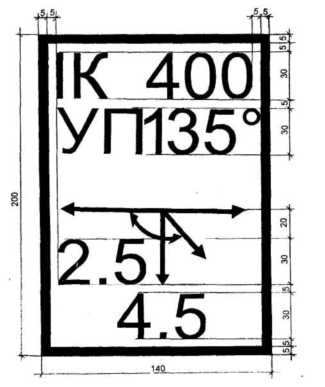 Рисунок 1. Газопровод высокого давления (I категория), диаметр – 400 мм, угол поворота – 135°.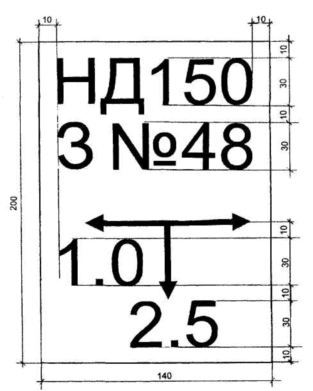 Рисунок 2. Газопровод низкого давления, диаметр – 150 мм, задвижка – № 48.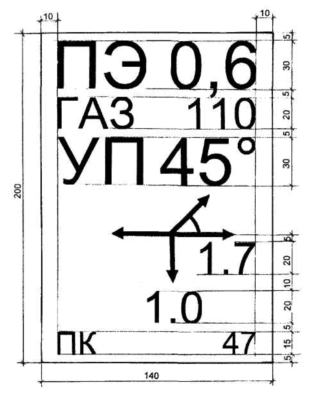 Рисунок 3. Полиэтиленовый газопровод, диаметр – 110 мм, угол поворота – 45°.Форма*РАЗРЕШЕНИЕ
на право производства ремонтных, строительных и земляных работ 
в охранной зоне объектов газораспределительной системы1. Настоящее разрешение выдано ___________________________________________(наименование юридического лица, фамилия,_____________________________________________________________________________собственное имя, отчество (если таковое имеется) индивидуального предпринимателя,_____________________________________________________________________________место нахождения юридического лица, адрес регистрации по месту_____________________________________________________________________________жительства индивидуального предпринимателя)на производство работ _________________________________________________________(указывается вид (характеристика) планируемых_____________________________________________________________________________к производству работ)в охранной зоне объектов газораспределительной системы по адресу: _________________(название_____________________________________________________________________________административно-территориальной единицы (область, район и другое), название____________________________________________________________________________.населенного пункта, улицы (бульвар, проспект и другое), номер дома (корпус, строение и другое)2. План (схема) расположения объектов газораспределительной системы в зоне производства ремонтных, строительных и земляных работ прилагается.3. Настоящее разрешение действительно с ___ _______________ 20___ г. по ___ ________ 20___ г.4. При производстве работ _________________________________________________(указывается вид (характеристика) планируемых_____________________________________________________________________________к производству работ)присутствие представителя газоснабжающей организации (владельца объекта газораспределительной системы) обязательно на все виды работ, периодически, необязательно (нужное подчеркнуть).Вызов представителя газоснабжающей организации (владельца объекта газораспределительной системы) осуществляется заблаговременно (не позднее чем за сутки) до начала непосредственного производства работ __________________________(указывается порядок (способ)_____________________________________________________________________________информирования газоснабжающей организации (владельца объекта газораспределительной системы)_____________________________________________________________________________для направления ее представителя к месту производства работ в охранной____________________________________________________________________________.зоне объектов газораспределительной системы)5. Производство работ в охранной зоне объектов газораспределительной системы необходимо осуществлять с соблюдением (исполнением) требований, определенных Положением о порядке установления охранных зон объектов газораспределительной системы, размерах и режиме их использования, утвержденным постановлением Совета Министров Республики Беларусь от 6 ноября 2007 г. № 1474, правилами по обеспечению промышленной безопасности в области газоснабжения, в том числе следует обеспечить:до начала производства работ прохождение инструктажа о последовательности безопасного ведения работ и ознакомление с местонахождением газопровода и сооружений на нем, их обозначением на местности, возможными аварийными ситуациями и действиями при их возникновении, работниками юридического лица либо индивидуального предпринимателя, занятыми на производстве ремонтных, строительных и земляных работ в охранных зонах объектов газораспределительной системы;вызов представителя газоснабжающей организации (владельца объекта газораспределительной системы) при уточнении контрольными шурфами точного месторасположения газопровода, определении его технического состояния и взаимного расположения с другими коммуникациями, в том числе в случаях, когда в проекте строительства (ремонта) коммуникаций предусмотрено минимальное (в пределах оговоренного техническими нормативными правовыми актами, включая строительные нормы и правила) расстояние между прокладываемой коммуникацией и действующим газопроводом либо при пересечении газопровода другими коммуникациями, а также в иных случаях, определенных Положением о порядке установления охранных зон объектов газораспределительной системы, размерах и режиме их использования;надежное закрепление вскрытого газопровода, исключающее его возможное провисание или оползание и нахождение в зоне нависающего грунта;отогрев мерзлого грунта в местах пересечения зоны производства работ с газопроводами;приостановление работ при обнаружении на месте производства ремонтных, строительных и земляных работ подземных коммуникаций и сооружений, не отраженных в проектной документации (проекте производства работ), принятие мер по обеспечению сохранности этих коммуникаций и сооружений, выявлению организации, осуществляющей их эксплуатацию, и вызов ее представителя на место производства работ. При обнаружении на месте производства таких работ газопроводов, не отраженных в проектной документации (проекте производства работ), вызов представителя газоснабжающей организации (владельца объекта газораспределительной системы) осуществляется по номерам контактных телефонов: ____________________________________________________________________________________________________;засыпку вскрытого газопровода после производства работ в присутствии представителя газоснабжающей организации (владельца объекта газораспределительной системы) и в строгом соответствии с его указаниями (при их наличии). Невыполнение указаний представителя газоснабжающей организации (владельца объекта газораспределительной системы) влечет за собой повторное вскрытие газопровода за счет средств юридического лица или индивидуального предпринимателя, производящего ремонтные, строительные и земляные работы в охранных зонах, в присутствии представителя газоснабжающей организации (владельца объекта газораспределительной системы) для освидетельствования газопровода и повторной засыпки в установленном порядке;немедленное прекращение работ при повреждении газопровода, вывод людей из котлована, обеспечение исключения попадания в аварийную зону посторонних лиц и открытого огня, вызов представителя газоснабжающей организации (владельца объекта газораспределительной системы) по номерам контактных телефонов: _____________________________________________________________________________________________;обозначение строительной организацией места производства работ в охранной зоне объекта газораспределительной системы (на весь период производства работ в такой охранной зоне) знаками, предупреждающими работающих о возможной опасности:выполняемыми в виде равностороннего треугольника со скругленными углами желтого цвета, обращенного вершиной вверх, с каймой черного цвета шириной 0,05 стороны и символическим изображением опасности черного цвета;устанавливаемыми по оси газопровода на высоте 1–1,5 м от поверхности грунта;применяемыми вместе с табличкой с поясняющей надписью «ОСТОРОЖНО! ГАЗ! НЕ КОПАТЬ!».Несоблюдение (неисполнение) требований, предусмотренных в настоящем разрешении, приведшее к повреждению объектов газораспределительной системы, влечет ответственность в соответствии с законодательными актами.6. После завершения производства работ следует обеспечить вызов представителя газоснабжающей организации (владельца объекта газораспределительной системы) в порядке, определенном в пункте 4 настоящего разрешения, для проверки выполненных работ по засыпке вскрытого газопровода.В случае обнаружения представителем газоснабжающей организации (владельца объекта газораспределительной системы) дефектов выполненных работ необходимо обеспечить повторное вскрытие газопровода за счет средств юридического или индивидуального предпринимателя, производящего ремонтные, строительные и земляные работы в охранных зонах, в присутствии представителя газоснабжающей организации (владельца объекта газораспределительной системы) для освидетельствования газопровода и повторной засыпки в установленном порядке.7. Дополнительные условия: _____________________________________________________________________________________________________________________________________________________________________________________________________________________________________________________________________________________.8. При производстве ремонтных, строительных и земляных работ в охранной зоне объектов газораспределительной системы на землях общего пользования заинтересованному лицу следует в порядке, определенном законодательством об административных процедурах, получить разрешение на проведение раскопок улиц, площадей, дворов, других земель общего пользования (за исключением случаев выполнения аварийных работ).______________________________* Оформляется на бланке газоснабжающей организации.ПЛАН (СХЕМА)
расположения объектов газораспределительной системы в зоне производства ремонтных, строительных и земляных работ*______________________________* В настоящем плане (схеме) сведения указываются с учетом требований и ограничений, определенных постановлением Совета Министров Республики Беларусь от 12 августа 2014 г. № 783 «О служебной информации ограниченного распространения и информации, составляющей коммерческую тайну».Форма*ПРЕДПИСАНИЕ
на устранение нарушений режима использования охранной
зоны объектов газораспределительной системыМною, _________________________________________________________________,(указывается должность служащего, фамилия, инициалы)при обследовании охранной зоны объекта газораспределительной системы по адресу: _____________________________________________________________________________(название административно-территориальной единицы (область, район и другое),_____________________________________________________________________________название населенного пункта, улицы (бульвар, проспект и другое), номер дома (корпус,_____________________________________________________________________________строение и другое)выявлены нарушения требований Положения о порядке установления охранных зон объектов газораспределительной системы, размерах и режиме их использования, утвержденного постановлением Совета Министров Республики Беларусь от 6 ноября 2007 г. № 1474, правил по обеспечению промышленной безопасности в области газоснабжения ________________________________________________________________(указываются вид (характеристика) выявленных нарушений, вид (характеристика)_____________________________________________________________________________выполняемых работ в охранной зоне объектов газораспределительной системы)_____________________________________________________________________________работниками (землепользователем) ______________________________________________(наименование юридического лица, фамилия,_____________________________________________________________________________собственное имя, отчество (если таковое имеется) индивидуального предпринимателя____________________________________________________________________________.или гражданина)Предписываю:1. Приостановить с ____.____ часов _____ __________ 20___ г. работы в охранной зоне объектов газораспределительной системы (заполняется при выявлении нарушений при производстве работ в охранной зоне объектов газораспределительной системы).2. Выполнить следующее:О выполнении предписания уведомить в срок до _____ ____________ 20___ г. по номеру контактного телефона: ________________________________________________(указывается номер контактного____________________________________________________________________________.телефона, должность служащего владельца объекта газораспределительной системы)Возобновление производства работ в охранной зоне объектов газораспределительной системы допускается в установленном порядке после выполнения настоящего предписания и уведомления о его выполнении владельца объекта газораспределительной системы.При неустранении выявленных нарушений применяются меры ответственности в порядке, установленном законодательными актами.С предписанием ознакомлен,один экземпляр получил:Отметка об отказе представителя юридического лица, индивидуального предпринимателя, гражданина от подписи (подписи в получении) настоящего предписания:Один экземпляр настоящего предписания _____ ________________ 20___ г. направлен юридическому лицу, индивидуальному предпринимателю, гражданину_____________________________________________________________________________(указывается способ направления)______________________________* Оформляется на бланке владельца объекта газораспределительной системы.УТВЕРЖДЕНОПостановление 
Совета Министров 
Республики Беларусь
06.11.2007 № 1474
(в редакции постановления
Совета Министров
Республики Беларусь 
25.10.2022 № 726)Приложение 1к Положению о порядке 
установления охранных зон 
объектов газораспределительной 
системы, размерах и режиме 
их использования 
(в редакции постановления 
Совета Министров 
Республики Беларусь
25.10.2022 № 726)Приложение 2к Положению о порядке 
установления охранных зон 
объектов газораспределительной 
системы, размерах и режиме 
их использования 
(в редакции постановления 
Совета Министров 
Республики Беларусь
25.10.2022 № 726)______________ № ________________________________________________(наименование адресата)__________________________________________________________________________(должность уполномоченного работника 
газоснабжающей организации)(подпись либо электронная цифровая подпись)(инициалы, фамилия)Приложениек разрешению на право 
производства ремонтных, 
строительных и земляных работ 
в охранной зоне объектов 
газораспределительной системы Приложение 3к Положению о порядке 
установления охранных зон 
объектов газораспределительной 
системы, размерах и режиме 
их использования 
(в редакции постановления 
Совета Министров 
Республики Беларусь
25.10.2022 № 726)______________ № ________________________________________________(наименование адресата)№
п/пСодержание предложений по устранению выявленных нарушенийСрок устранения нарушенийПредписание выдал:_______________________________________(подпись)(инициалы, фамилия)_________________________________________________________________________(должность служащего юридического лица)(подпись)(инициалы, фамилия)_______________________________________(подпись)(инициалы, фамилия)_________________________________________________________________________(должность служащего владельца объекта 
газораспределительной системы)(подпись)(инициалы, фамилия)